64WINNER636261Which Pharaoh was actually a woman in disguise? And why was she hiding her gender?60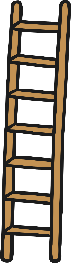 595857Find out about the ‘Sphinx’ and why it’s famous.4950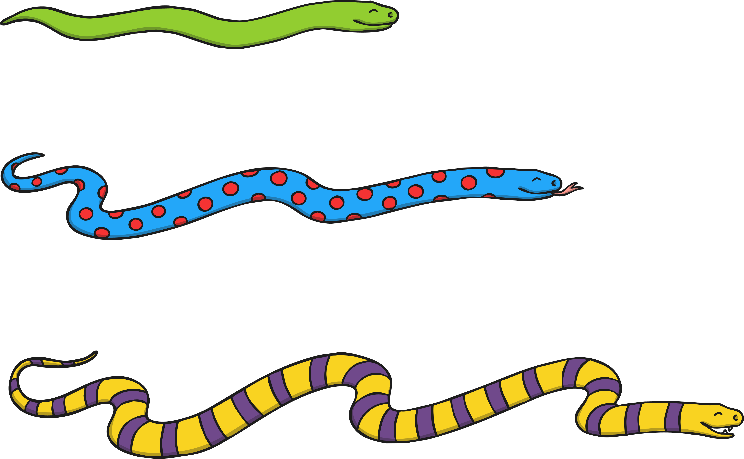 51525354555648Explain the process of ‘mummification’.4746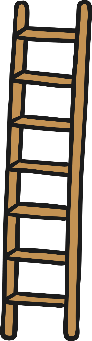     45         Describe       how youthink it be like to live in Egypt?444342413334What was the purpose of a ‘canopic’ jar?3536373839What kind of ‘treasures’ would you find in a tomb?403231Who found King Tut?302928Where in the world is Egypt?27262517Write 5 quiz questions about King Tut to test a friend/parent.1819202122Draw an Egyptian God and find out more about them.2324161514Write a sentence about an Egyptian God.1312111091START234Explain how Egyptians used to write.567Who was the famous boy King?8